Портрет наставникаФамилия имя отчество наставника (полностью):Павловская Валерия ВалерьевнаДолжность: учитель русского языка и литературыОбразовательная организация: МОБУ лицей 33Дата рождения: 28.05.1986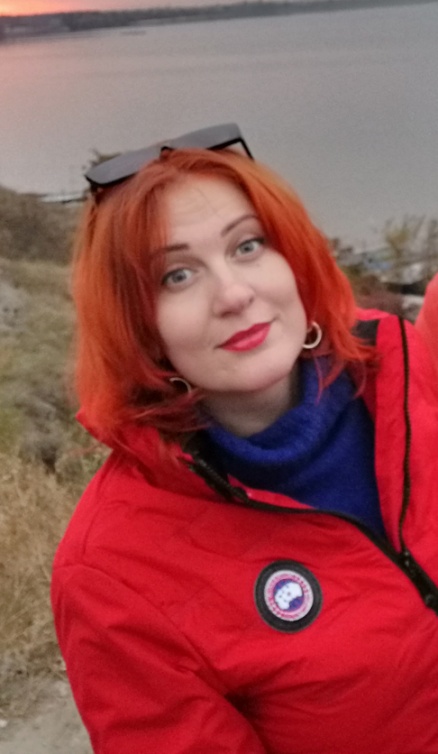 Электронная почта наставника missiskuharenko@mail.ru Стаж работы учителем13 летКвалификационная категорияВысшаяПочетные звания и наградыНе имеетНазвание и дата окончания учреждения профессионального образованияТаганрогский государственный педагогический институт2008Специальность (квалификация)специальность «Русский язык и литература», квалификация «учитель  русского языка и литературы»Дополнительное профессиональное образованиеООО «Международный центр консалтинга и образования «Велес» по дополнительной  профессиональной программе «Современные технологии  и инновационные формы организации внеурочной деятельности в рамках ФГОС», 2019, 72 часа; ООО «Международный центр консалтинга и образования «Велес» по программе «Технологии и инновационные формы педагогической деятельности учителя» (предмет «Русский язык литература») в рамках ФГОС, 2021, 72 часаРабочий адрес с индексом347917, Ростовская область, г. Таганрог, ул. Маршала Жукова, д.146-аРабочий телефон+7(8634)60-25-82Ссылка на личный сайт в сети Интернетhttps://nsportal.ru/kuharenko-valeriya-valerevnaДокумент, устанавливающий статус «наставник» (реквизиты приказа)Приказ МОБУ лицея № 33 от 26.08.2021 № 555